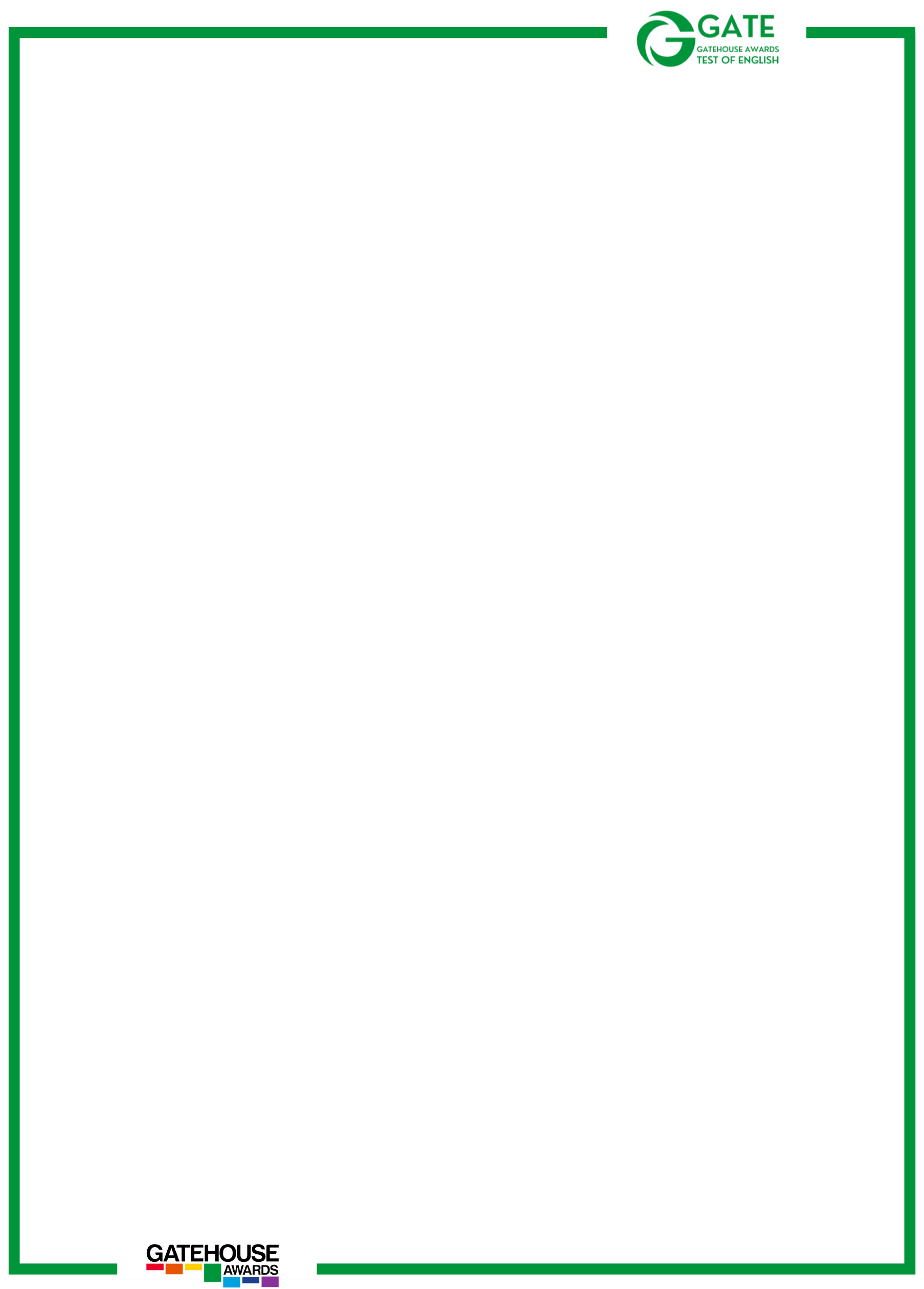 Gatehouse Awards GATE Examination Application FormPlease return the exam application form along with the candidate spreadsheet(instructions on next page)Please complete and submit a GA Exam Candidate Spreadsheet listing the required details of candidates who will sit the examination.Leave the candidate number field blank.In the given name column, enter the name and middle name if applicable. In the family name column, enter the surname. Enter the date of birth in DD/MM/YYYY format.Complete separate spreadsheets for different levels. No further notes or comments allowed in the spreadsheet.No special characters such as .,\-();@!#{}" etc. allowed in any place.Sample spreadsheetCENTER DETAILSCentre: _____________________________________________   Centre code: ___________________Examination Coordinator: _______________________________________________________________Contact Number: _______________________________________________________________________Contact Email: _________________________________________________________________________Centre: _____________________________________________   Centre code: ___________________Examination Coordinator: _______________________________________________________________Contact Number: _______________________________________________________________________Contact Email: _________________________________________________________________________EXAM DATE: DD/MM/YYYYONLINE REMOTELY OBSERVED ONLINE CENTRE-BASED Exam Level (4 units)B1B2C1C2Number of candidatesExam Level (L-R-W or S resits)B1 LRWB2 LRWC1 LRWC2 LRWB1 SB2 SC1 SC2 SNumber of candidatesOral Examiner ServiceYES  NO  (fees applied: € 150 plus travel expenses)candidate_numbergiven namefamily namedobMARIA GRAZIARICCI24/07/1982